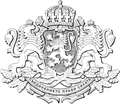 РЕПУБЛИКА  БЪЛГАРИЯМИНИСТЕРСКИ СЪВЕТ                                           ПроектПОСТАНОВЛЕНИЕ№ ................от ......................................  година  ЗА приемане на Наредба за условията и реда за разходване на средствата за покриване на разходите, свързани с епизоотичните рисковеМИНИСТЕРСКИЯТ СЪВЕТПОСТАНОВИ:Член единствен. Приема Наредба за условията и реда за разходване на средствата за покриване на разходите, свързани с епизоотичните рискове.ЗАКЛЮЧИТЕЛНИ РАЗПОРЕДБИ§ 1. (1) Отменя се Наредбата за условията и реда за разходване на средствата за покриване на разходите, свързани с епизоотичните рискове, приета с Постановление № 181 на Министерския съвет от 2006 г. (обн., ДВ, бр. 62 от 2006 г.; изм., бр. 55 от 2017 г.).(2) Започналите и недовършени производства до влизане в сила на постановлението се довършват по досегашния ред.§ 2. Постановлението влиза в сила от деня на обнародването му в „Държавен вестник“.МИНИСТЪР-ПРЕДСЕДАТЕЛ:		БОЙКО БОРИСОВГЛАВЕН СЕКРЕТАР НА МИНИСТЕРСКИЯ СЪВЕТ:			ВЕСЕЛИН ДАКОВГлавен секретар на Министерството на земеделието, храните и горите:Георги Стоянови.д. Директор на дирекция „Правни дейности и законодателство на Европейския съюз“, МЗХГ:Ивелина Яламова-Колева